Администрация городского поселения Мишелевского муниципального образования напоминает жителям и гостям  Мишелевского   муниципального образования о строгой необходимости соблюдать правила безопасности на водных объектах муниципалитета, а также во время отдыха вблизи них.  Отдыхая вблизи водных объектов, соблюдайте элементарные правила безопасности:если у Вас есть проблемы со здоровьем, купание в холодной воде противопоказано;после длительного пребывания на солнце не входить и не прыгать в воду;недопустимо входить в воду в состоянии алкогольного опьянении;не заплывайте далеко от берега, так как можно не рассчитать своих сил. Почувствовав усталость, не паникуйте и не стремитесь как можно быстрее доплыть до берега. Отдохните, перевернувшись на спину и поддерживая себя на поверхности легкими движениями рук и ног;не подплывайте к проходящим судам;родителям нужно больше уделять внимание детям, проводить с ними профилактические беседы, не оставлять их без присмотра во время отдыха возле водоемов;нельзя нырять в незнакомых местах – на дне могут оказаться бревна, камни и коряги;не отплывайте далеко от берега на надувных плавсредствах - они могут оказаться неисправными, а это очень опасно даже для людей, умеющих хорошо плаватьТакже администрация просит родителей уделить особое внимание контролю за местоположением несовершеннолетних детей, исключению их появления на водных объектах без надзора взрослых.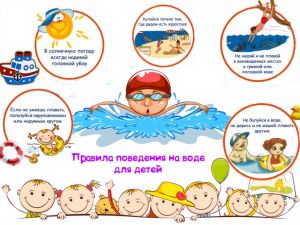 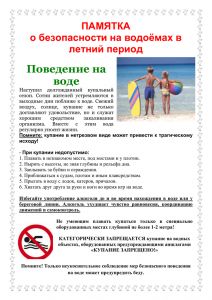 